POJASNILA RAZPISNE DOKUMENTACIJE za oddajo javnega naročila JN004700/2021-B01 - A-123/21, datum objave: 12.07.2021Datum prejema: 30.07.2021   09:56Vprašanje:F3 CESTA, postavka 1.20:
Prestvitev razpela v P28.
kos 1,00

Prosimo vas, da za to postavko podate več podatkov (dimenzije, posebnosti pri prestavitvi, lokacijo prestavitve,). Prav bi prišla tudi kakšna slika.Odgovor:Dimenzije: tloris cca 2,0 x 2,0 m.Posebnosti pri prestavitvi: Razpelo predstavlja registrirano nepremično dediščino EŠD 17171 Dvor pri Polhovem Gradcu – Razpelo. Upoštevati je potrebne pogoje ZVKDS.Lokacija prestavitve: razvidna iz gradbene situacije; prestavi se izven območja predvidenega hodnika, na oddaljenost cca 0,50 m od projektiranega robnika 8/20 (na pram obstoječi lokaciji se prestavi za cca 1,5 metra proč od obstoječega roba ceste).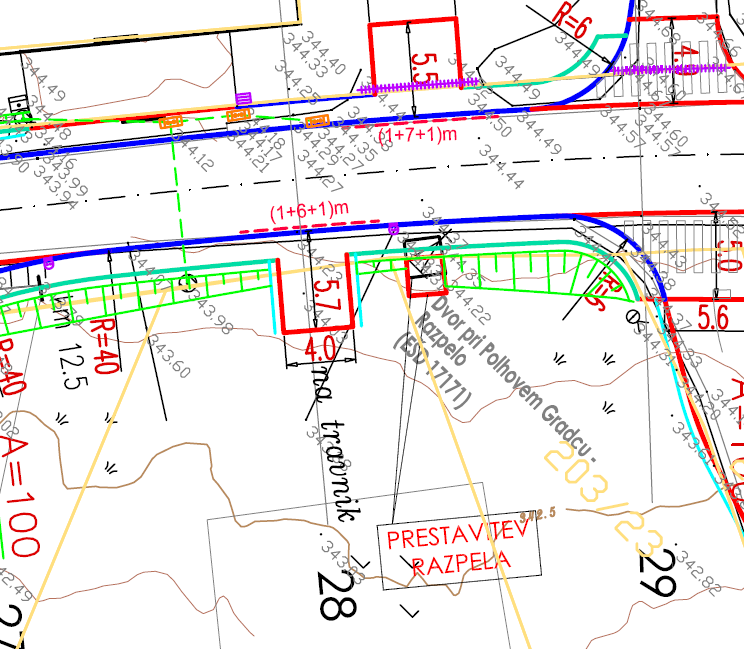 Številka:43001-279/2021-25oznaka naročila:A-123/21 G   Datum:30.07.2021MFERAC:2431-21-000953/0Gradbena dela za rekonstrukcijo ceste Polhov Gradec – Dobrova 3. in 4. faza